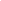 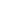 -- Grupo Scout Genil-492, en cumplimiento del Reglamento de la UE 2016/679 y la normativa nacional vigente de Protección de Datos de Carácter Personal, informa al socio o la socia y/o responsable legal del socio o de la socia (en adelante el socio y la socia) que los datos personales que aporta en este documento serán incluidos en ficheros informatizados de datos de carácter personal titularidad de esta asociación, responsable del tratamiento y destinataria de los datos, siendo necesarios para el alta del socio o de la socia en la asociación y el desarrollo normal de las actividades como educando. El socio y la socia, puede ejercitar los derechos de acceso, rectificación, cancelación y oposición previstos en la Ley, dirigiéndose por escrito a la secretaría del Grupo Scout Genil-492, en C/ Laguna de la Caldera, 2 bajo. 18008-GRANADA, o por correo electrónico a:genil492@gmail.com, acompañando fotocopia de su DNI.-- Grupo Scout Genil-492 tiene la obligación de secreto de los datos y el deber de guardarlos, y adoptará las medidas necesarias para evitar su alteración, pérdida, tratamiento o acceso no autorizado.-- En cualquier caso, Grupo Scout Genil-492, garantiza al socio y la socia que en la utilización de sus datos personales se observarán escrupulosamente las obligaciones establecidas en el Reglamento de la UE y en la legislación nacional de Protección de Datos de Carácter Personal, en el que se aprueba el Reglamento de medidas de seguridad de los ficheros automatizados que contengan datos de carácter personal, así como en el restante ordenamiento aplicable donde se establecen garantías y cautelas en cuanto al tratamiento de los datos de carácter personal del socio y de la socia.-- Con objeto de proteger su intimidad, la información se incorporará al fichero de ASDE España, utilizando medidas técnicas y legales que garanticen la confidencialidad e integridad en la transacción de sus datos personales.❶DATOS DEL SOCIODATOS DEL SOCIODATOS DEL SOCIODATOS DEL SOCIODATOS DEL SOCIODATOS DEL SOCIOAPELLIDOSHaga clic o pulse aquí para escribir texto.APELLIDOSHaga clic o pulse aquí para escribir texto.NOMBREHaga clic o pulse aquí para escribir texto.NOMBREHaga clic o pulse aquí para escribir texto.NOMBREHaga clic o pulse aquí para escribir texto.DNIHaga clic o pulse aquí para escribir texto.DNIHaga clic o pulse aquí para escribir texto.FECHA DE NACIMIENTOHaga clic o pulse aquí para escribir texto.FECHA DE NACIMIENTOHaga clic o pulse aquí para escribir texto.SECCIÓNHaga clic o pulse aquí para escribir texto.SECCIÓNHaga clic o pulse aquí para escribir texto.SECCIÓNHaga clic o pulse aquí para escribir texto.TELÉFONOS DE CONTACTOHaga clic o pulse aquí para escribir texto.TELÉFONOS DE CONTACTOHaga clic o pulse aquí para escribir texto.❷FICHA SANITARIAFICHA SANITARIAFICHA SANITARIAFICHA SANITARIAFICHA SANITARIAFICHA SANITARIASEGURO MÉDICO☐SEGURO MÉDICO☐SEGURIDAD SOCIAL☐SEGURIDAD SOCIAL☐SEGURIDAD SOCIAL☐Nº DE PÓLIZA SSHaga clic o pulse aquí para escribir texto.Nº DE PÓLIZA SSHaga clic o pulse aquí para escribir texto.PATOLOGÍAS ESPECÍFICAS E INTERVENCIONES QUIRÚRGICASPATOLOGÍAS ESPECÍFICAS E INTERVENCIONES QUIRÚRGICASPATOLOGÍAS ESPECÍFICAS E INTERVENCIONES QUIRÚRGICASPATOLOGÍAS ESPECÍFICAS E INTERVENCIONES QUIRÚRGICASPATOLOGÍAS ESPECÍFICAS E INTERVENCIONES QUIRÚRGICASPATOLOGÍAS ESPECÍFICAS E INTERVENCIONES QUIRÚRGICASPATOLOGÍAS ESPECÍFICAS E INTERVENCIONES QUIRÚRGICAS¿PADECE ACTUALMENTE ALGUNA ENFERMEDAD?☐SI	☐NO¿PADECE ACTUALMENTE ALGUNA ENFERMEDAD?☐SI	☐NO¿PADECE ACTUALMENTE ALGUNA ENFERMEDAD?☐SI	☐NO¿CUÁL?Haga clic o pulse aquí para escribir texto.¿CUÁL?Haga clic o pulse aquí para escribir texto.¿CUÁL?Haga clic o pulse aquí para escribir texto.¿CUÁL?Haga clic o pulse aquí para escribir texto.¿PADECE ALGUNA ENFERMEDAD CRÓNICA?☐SI	☐NO¿PADECE ALGUNA ENFERMEDAD CRÓNICA?☐SI	☐NO¿PADECE ALGUNA ENFERMEDAD CRÓNICA?☐SI	☐NO¿CUÁL?Haga clic o pulse aquí para escribir texto.¿CUÁL?Haga clic o pulse aquí para escribir texto.¿CUÁL?Haga clic o pulse aquí para escribir texto.¿CUÁL?Haga clic o pulse aquí para escribir texto.¿ESTÁ OPERADO?☐SI	☐NO¿ESTÁ OPERADO?☐SI	☐NO¿ESTÁ OPERADO?☐SI	☐NO¿DE QUÉ?Haga clic o pulse aquí para escribir texto.¿DE QUÉ?Haga clic o pulse aquí para escribir texto.¿DE QUÉ?Haga clic o pulse aquí para escribir texto.¿DE QUÉ?Haga clic o pulse aquí para escribir texto.ALERGIAS Y DIETAS ESPECÍFICASALERGIAS Y DIETAS ESPECÍFICASALERGIAS Y DIETAS ESPECÍFICASALERGIAS Y DIETAS ESPECÍFICASALERGIAS Y DIETAS ESPECÍFICASALERGIAS Y DIETAS ESPECÍFICASALERGIAS Y DIETAS ESPECÍFICAS¿ES ALÉRGICO A ALGÚN TIPO DE MEDICAMENTO?☐SI	☐NO¿ES ALÉRGICO A ALGÚN TIPO DE MEDICAMENTO?☐SI	☐NO¿ES ALÉRGICO A ALGÚN TIPO DE MEDICAMENTO?☐SI	☐NO¿CUÁL?Haga clic o pulse aquí para escribir texto.¿CUÁL?Haga clic o pulse aquí para escribir texto.¿CUÁL?Haga clic o pulse aquí para escribir texto.¿CUÁL?Haga clic o pulse aquí para escribir texto.¿PRESENTA MÁS ALERGIAS?☐SI	☐NO¿PRESENTA MÁS ALERGIAS?☐SI	☐NO¿PRESENTA MÁS ALERGIAS?☐SI	☐NO¿A QUÉ?Haga clic o pulse aquí para escribir texto.¿A QUÉ?Haga clic o pulse aquí para escribir texto.¿A QUÉ?Haga clic o pulse aquí para escribir texto.¿A QUÉ?Haga clic o pulse aquí para escribir texto.¿SIGUE ALGÚN RÉGIMEN O DIETA ESPECIAL?☐SI	☐NO¿SIGUE ALGÚN RÉGIMEN O DIETA ESPECIAL?☐SI	☐NO¿SIGUE ALGÚN RÉGIMEN O DIETA ESPECIAL?☐SI	☐NO¿CUÁL?Haga clic o pulse aquí para escribir texto.¿CUÁL?Haga clic o pulse aquí para escribir texto.¿CUÁL?Haga clic o pulse aquí para escribir texto.¿CUÁL?Haga clic o pulse aquí para escribir texto.MEDICACIÓNMEDICACIÓNMEDICACIÓNMEDICACIÓNMEDICACIÓNMEDICACIÓNMEDICACIÓN¿ESTÁ TOMANDO ACTUALMENTE ALGÚN MEDICAMENTO?☐SI	☐NO¿ESTÁ TOMANDO ACTUALMENTE ALGÚN MEDICAMENTO?☐SI	☐NO¿ESTÁ TOMANDO ACTUALMENTE ALGÚN MEDICAMENTO?☐SI	☐NO¿CÚAL?Haga clic o pulse aquí para escribir texto.DOSISHaga clic o pulse aquí para escribir texto.DOSISHaga clic o pulse aquí para escribir texto.PAUTAHaga clic o pulse aquí para escribir texto.¿ESTÁ TOMANDO ACTUALMENTE ALGÚN MEDICAMENTO?☐SI	☐NO¿ESTÁ TOMANDO ACTUALMENTE ALGÚN MEDICAMENTO?☐SI	☐NO¿ESTÁ TOMANDO ACTUALMENTE ALGÚN MEDICAMENTO?☐SI	☐NO¿CÚAL?Haga clic o pulse aquí para escribir texto.DOSISHaga clic o pulse aquí para escribir texto.DOSISHaga clic o pulse aquí para escribir texto.PAUTAHaga clic o pulse aquí para escribir texto.¿ESTÁ TOMANDO ACTUALMENTE ALGÚN MEDICAMENTO?☐SI	☐NO¿ESTÁ TOMANDO ACTUALMENTE ALGÚN MEDICAMENTO?☐SI	☐NO¿ESTÁ TOMANDO ACTUALMENTE ALGÚN MEDICAMENTO?☐SI	☐NO¿CÚAL?Haga clic o pulse aquí para escribir texto.DOSISHaga clic o pulse aquí para escribir texto.DOSISHaga clic o pulse aquí para escribir texto.PAUTAHaga clic o pulse aquí para escribir texto.¿ESTÁ TOMANDO ACTUALMENTE ALGÚN MEDICAMENTO?☐SI	☐NO¿ESTÁ TOMANDO ACTUALMENTE ALGÚN MEDICAMENTO?☐SI	☐NO¿ESTÁ TOMANDO ACTUALMENTE ALGÚN MEDICAMENTO?☐SI	☐NO¿CÚAL?Haga clic o pulse aquí para escribir texto.DOSISHaga clic o pulse aquí para escribir texto.DOSISHaga clic o pulse aquí para escribir texto.PAUTAHaga clic o pulse aquí para escribir texto.OTRA INFORMACIÓN DE INTERÉSOTRA INFORMACIÓN DE INTERÉSOTRA INFORMACIÓN DE INTERÉSOTRA INFORMACIÓN DE INTERÉSOTRA INFORMACIÓN DE INTERÉSOTRA INFORMACIÓN DE INTERÉSOTRA INFORMACIÓN DE INTERÉS❸DECLARO Y AUTORIZODECLARO Y AUTORIZODECLARO Y AUTORIZODECLARO Y AUTORIZODECLARO Y AUTORIZODECLARO Y AUTORIZODECLAROQue todos los datos expresados en esta ficha son ciertos, no existiendo ninguna incompatibilidad ni impedimento para la realización de las actividades propuestas (reuniones semanales, salidas, acampadas y campamentos), ni para el normal desarrollo de la vida cotidiana de dichas actividades. Así como a informar a los scouters responsables de cualquier variación de los mismos que afecte a actividades futuras.AUTORIZOQue, en caso de máxima urgencia, el/la scouter responsable tome las decisiones oportunas, con conocimiento y prescripción Médica, si ha sido imposible mi localización.Granada,Haga clic o pulse aquí para escribir texto.de Haga clic o pulse aquí para escribir texto. de 20 	  DNI: Haga clic o pulse aquí para escribir texto.	DECLAROQue todos los datos expresados en esta ficha son ciertos, no existiendo ninguna incompatibilidad ni impedimento para la realización de las actividades propuestas (reuniones semanales, salidas, acampadas y campamentos), ni para el normal desarrollo de la vida cotidiana de dichas actividades. Así como a informar a los scouters responsables de cualquier variación de los mismos que afecte a actividades futuras.AUTORIZOQue, en caso de máxima urgencia, el/la scouter responsable tome las decisiones oportunas, con conocimiento y prescripción Médica, si ha sido imposible mi localización.Granada,Haga clic o pulse aquí para escribir texto.de Haga clic o pulse aquí para escribir texto. de 20 	  DNI: Haga clic o pulse aquí para escribir texto.	DECLAROQue todos los datos expresados en esta ficha son ciertos, no existiendo ninguna incompatibilidad ni impedimento para la realización de las actividades propuestas (reuniones semanales, salidas, acampadas y campamentos), ni para el normal desarrollo de la vida cotidiana de dichas actividades. Así como a informar a los scouters responsables de cualquier variación de los mismos que afecte a actividades futuras.AUTORIZOQue, en caso de máxima urgencia, el/la scouter responsable tome las decisiones oportunas, con conocimiento y prescripción Médica, si ha sido imposible mi localización.Granada,Haga clic o pulse aquí para escribir texto.de Haga clic o pulse aquí para escribir texto. de 20 	  DNI: Haga clic o pulse aquí para escribir texto.	DECLAROQue todos los datos expresados en esta ficha son ciertos, no existiendo ninguna incompatibilidad ni impedimento para la realización de las actividades propuestas (reuniones semanales, salidas, acampadas y campamentos), ni para el normal desarrollo de la vida cotidiana de dichas actividades. Así como a informar a los scouters responsables de cualquier variación de los mismos que afecte a actividades futuras.AUTORIZOQue, en caso de máxima urgencia, el/la scouter responsable tome las decisiones oportunas, con conocimiento y prescripción Médica, si ha sido imposible mi localización.Granada,Haga clic o pulse aquí para escribir texto.de Haga clic o pulse aquí para escribir texto. de 20 	  DNI: Haga clic o pulse aquí para escribir texto.	DECLAROQue todos los datos expresados en esta ficha son ciertos, no existiendo ninguna incompatibilidad ni impedimento para la realización de las actividades propuestas (reuniones semanales, salidas, acampadas y campamentos), ni para el normal desarrollo de la vida cotidiana de dichas actividades. Así como a informar a los scouters responsables de cualquier variación de los mismos que afecte a actividades futuras.AUTORIZOQue, en caso de máxima urgencia, el/la scouter responsable tome las decisiones oportunas, con conocimiento y prescripción Médica, si ha sido imposible mi localización.Granada,Haga clic o pulse aquí para escribir texto.de Haga clic o pulse aquí para escribir texto. de 20 	  DNI: Haga clic o pulse aquí para escribir texto.	DECLAROQue todos los datos expresados en esta ficha son ciertos, no existiendo ninguna incompatibilidad ni impedimento para la realización de las actividades propuestas (reuniones semanales, salidas, acampadas y campamentos), ni para el normal desarrollo de la vida cotidiana de dichas actividades. Así como a informar a los scouters responsables de cualquier variación de los mismos que afecte a actividades futuras.AUTORIZOQue, en caso de máxima urgencia, el/la scouter responsable tome las decisiones oportunas, con conocimiento y prescripción Médica, si ha sido imposible mi localización.Granada,Haga clic o pulse aquí para escribir texto.de Haga clic o pulse aquí para escribir texto. de 20 	  DNI: Haga clic o pulse aquí para escribir texto.	DECLAROQue todos los datos expresados en esta ficha son ciertos, no existiendo ninguna incompatibilidad ni impedimento para la realización de las actividades propuestas (reuniones semanales, salidas, acampadas y campamentos), ni para el normal desarrollo de la vida cotidiana de dichas actividades. Así como a informar a los scouters responsables de cualquier variación de los mismos que afecte a actividades futuras.AUTORIZOQue, en caso de máxima urgencia, el/la scouter responsable tome las decisiones oportunas, con conocimiento y prescripción Médica, si ha sido imposible mi localización.Granada,Haga clic o pulse aquí para escribir texto.de Haga clic o pulse aquí para escribir texto. de 20 	  DNI: Haga clic o pulse aquí para escribir texto.	